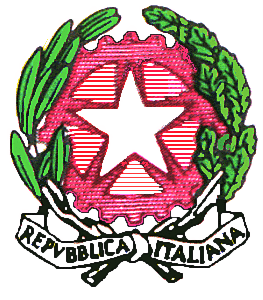 13° Istituto Comprensivo Statale ”Albino Luciani”Gazzi Fucile - 98147 MESSINA ℡ 090/687511 - _ 090/680598: meic86100g@istruzione.it - : meic86100g@pec.istruzione.itCod. Mecc. MEIC86100G - C.F.: 80007440839www.iclucianimessina.itwww.iclucianimessina.itSezione 1-Descrittiva1.8 a Spese per il personale                                                   Firma Docente Referente                                                                        ____________________________________________SCHEDA PROGETTO PER L’AMPLIAMENTODELL’OFFERTA FORMATIVA A.S. 2015/161.1 Denominazione del Progetto e sua descrizione sintetica1.2 Responsabile del Progetto1.3 Destinatari -Motivazioni - Esigenze formative –Obiettivi (generali e specifici) - Risultati attesiDurata, articolazione e contenuti del progetto 1.5 Metodologie e strumenti1.6 Modalità di valutazione dell’apprendimento e del percorso1.7 Modalità per il monitoraggio e l’autovalutazione del progetto1.8 Risorse umane e finanziare necessariePersonale docenteNumero di ore di insegnamento extracurriculareNumero di ore di insegnamento extracurricularePersonale ATAQualificaQualificaCollaboratore scolastico Collaboratore scolastico 1.8 b    Beni e serviziBeni e servizi che si prevede di utilizzare-Materiale di consumo (carta cancelleria, toner)Indicare se già in possesso o da acquistareSe da acquistare indicare quantità costo e ditta presso cui chiedere eventuale preventivo1.9 Preventivo dettagliatoQuantitàCosto unitarioTotale Ditta 